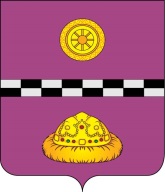 РЕШЕНИЕКЫВКÖРТÖДот 9.06.2014 г. № 331           г. Емва,  Республика КомиОб отмене решения Совета      муниципального     района «Княжпогостский» от 30.04.2014 № 307«О   внесении   изменений   в   решение Совета      муниципального     района«Княжпогостский» от 27.04.2011 № 36«Об утверждении Положения о порядке управления и распоряжения земельнымиучастками на территории муниципального образования муниципального района «Княжпогостский»В связи с принятием приказа Министерства природных ресурсов и охраны окружающей среды Республики Коми от 16 мая 2014 г. № 194 «О внесении изменения в приказ Министерства природных ресурсов и охраны окружающей среды Республики Коми от 19 декабря 2012 года № 582 «Об утверждении результатов государственной кадастровой оценки земель населенных пунктов Республики Коми» Совет муниципального района «Княжпогостский»РЕШИЛ:1. Отменить решение Совета муниципального района «Княжпогостский» от 30.04.2014 № 307 «О внесении изменений в решение Совета муниципального района «Княжпогостский» от 27.04.2011 № 36 «Об утверждении Положения о порядке управления и распоряжения земельными участками на территории муниципального образования муниципального района «Княжпогостский».2. Настоящее решение вступает в силу со дня его официального опубликования и распространяется на правоотношения, возникшие с 1 января 2014 года.Глава муниципального района «Княжпогостский» -председатель Совета района					                     Н.А. ТуркинаПОПОВ В.А.		____________ПОЯСНИТЕЛЬНАЯ ЗАПИСКАк проекту решения Совета муниципального района «Княжпогостский»Об отмене решения Совета муниципального района «Княжпогостский» от 30.04.2014 № 307 «О внесении изменений в решение Совета муниципального     района «Княжпогостский» от 27.04.2011 № 36 «Об утверждении Положения о порядке управления и распоряжения земельными участками на территории муниципального образования муниципального района «Княжпогостский»В связи с принятием приказа Министерства природных ресурсов и охраны окружающей среды Республики Коми от 16 мая 2014 г. № 194 «О внесении изменения в приказ Министерства природных ресурсов и охраны окружающей среды Республики Коми от 19 декабря 2012 года № 582 «Об утверждении результатов государственной кадастровой оценки земель населенных пунктов Республики Коми», которым переносятся сроки вступления в силу результатов государственной кадастровой оценки земель населенных пунктов Республики Коми на 1 января 2015 года.В результате принятия данного решения сумма арендной платы сохранится на уровне 2013 года.Руководитель администрации                                                     В.И. Ивочкин